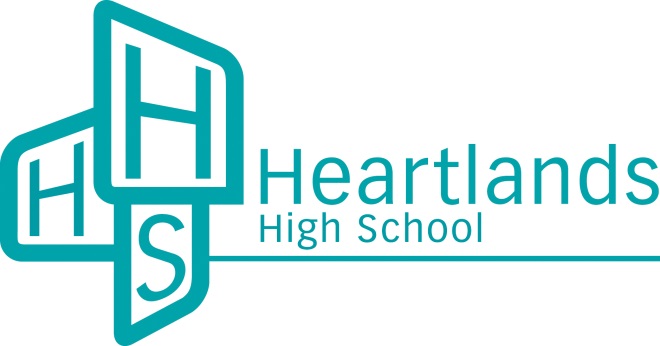 PERSON SPECIFICATIONHigher Level Teaching Assistant: HumanitiesExperience of working with or caring for students with additional needs in the 10-18 age rangeFlexible approach to working hoursGood Literacy and Numeracy skills and qualificationsHigher Level Teaching Assistant qualification or the willingness to undertake one is desirable Good working knowledge of relevant policies and codes of practiceAbility to plan effective interventions for students with a range of needsAbility to plan and deliver some learning to whole classes and small groups and IndividualsAbility to use ICT and technology to support learningFirst aid training or the willingness to undertake itUnderstanding of the issues, processes and professionals around safeguarding ChildrenA determination to ensure that all students are given the chance to succeedUnderstanding of the issues around working with students with all levels of Special Educational Needs and EALSome understanding of current educational issues, especially those related to SEN, and of the challenges and possibilities associated with inclusion within an urban environmentCommitment to equal opportunitiesUnderstanding of child developmentWillingness to reflect on your own practice and develop as a professional.Training and QualificationsCompletion of induction programme (although this can be completed when in post)Ability to use ICT and technology to support learningFirst aid training or the willingness to undertake itRelationships with Young PeopleSome experience of working with or caring for students in the 10-18 age rangeAbility to relate well to, and communicate with, children and adultsUnderstanding of the issues around safeguarding childrenEqual OpportunitiesA determination to ensure that all students are given the chance to succeedCommitment to equal opportunitiesProfessional Knowledge and UnderstandingSome understanding of the issues around working with students with Special Educational Needs and EALSome understanding of current educational issues, especially those related to SEN, and of the challenges and possibilities associated with inclusion within an urban environmentSome understanding of child development